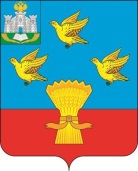 РОССИЙСКАЯ ФЕДЕРАЦИЯОРЛОВСКАЯ ОБЛАСТЬЛИВЕНСКИЙ РАЙОННЫЙ СОВЕТ НАРОДНЫХ ДЕПУТАТОВРЕШЕНИЕО назначении  на должность председателя контрольно-счетной палаты Ливенского района Орловской области         В соответствии с Федеральным законом от 07 февраля 2011 года № 6-ФЗ «Об общих принципах организации и деятельности контрольно – счетных органов субъектов Российской Федерации и муниципальных образований», Уставом Ливенского района Орловской областиЛивенский районный Совет народных депутатов решил:        1.Назначить  с 26 марта 2021 года на должность председателя контрольно-счетной палаты Ливенского района  Орловской области сроком на 5 (пять) лет Писареву Екатерину Евгеньевну.        2.Председателю Ливенского районного Совета народных депутатов заключить трудовой договор с председателем контрольно-счетной палаты Ливенского района Орловской области.        3. Настоящее решение вступает в силу с момента его подписания.Председатель Совета                                                                  М.Н. Савенкова       марта 2021 года № _____________ г. Ливны          Принято на 50 заседании Ливенского районного Совета        народных депутатов